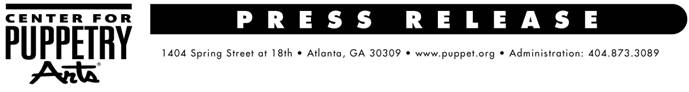 For more information, contact:Becca Meyer / Jennifer Walker BRAVE Public Relations, 404.233.3993bmeyer@bravepublicrelations.com / jwalker@bravepublicrelations.comCenter for Puppetry Arts extends Pete the Cat performance scheduleThis world premiere for the puppet stage will now run for an additional week, April 4 – May 28!ATLANTA (March 8, 2017) – Due to popular demand, the Center for Puppetry Arts is pleased to announce that it will extend the run of its world premiere puppet production of Pete the Cat with the addition of 12 more performances!Based on The New York Times best-selling book series by Georgia authors James and Kimberly Dean, this original production has been more than two years in the making. Inspired by Pete’s many adventures, the production invites audiences to join a meeting of the “Pete the Cat Club” – a place where everyone loves to read “Pete the Cat.”  The show features rod puppets, projected animations, original music and interactive elements such as singing along to “The Wheels on the Bus” and helping Pete solve a math problem.WHAT: 		Pete the Cat 			Recommended for ages 4 and up 		WHEN:		Regular show times are as follows:			April 4 – May 21			Tuesday – Friday: 10 a.m. and 11:30 a.m.			Saturday: 12 p.m. and 2 p.m. 			Sunday: 1 p.m. and 3 p.m.			Extended show times are as follows:			May 23 – May 28						Tuesday – Friday: 10 a.m. and 12 p.m.			Saturday: 12 p.m. and 2 p.m. 			Sunday: 1 p.m. and 3 p.m.WHERE:		Center for Puppetry Arts (Mainstage Theater) 			1404 Spring Street NW
			Atlanta, GA 30309HOW: 			Tickets are $10.25 (Members) and $20.50 (nonmembers) and include admission to the show, 				the Worlds of Puppetry Museum (with the largest collection of Jim Henson puppets and artifacts in the				 world as well as a Global Gallery), and entrance to the Create-A-Puppet Workshop™, where 				guests can make and decorate their own Pete the Cat Hand Puppet and perform with it on our				classroom stage. Tickets can be purchased online at www.puppet.org or by calling 404.873.3391. ###The Center for Puppetry Arts is supported in part by: Fulton County Arts Council • City of Atlanta Mayor’s Office of Cultural Affairs • Georgia Council for the Arts • The Zeist Foundation • The Wish Foundation Fund of the Community Foundation for Greater Atlanta For a complete list of the Center’s major supporters, visit www.puppet.org/about/sponsors.Center for Puppetry Arts® is a unique cultural treasure – a magical place where children and adults are educated, enlightened, and entertained. Since 1978, the Center has introduced millions of visitors to the wonder and art of puppetry and has touched the lives of many through enchanting performances, curriculum-based workshops, and the hands-on Museum as well as Distance Learning and Outreach programs. Center for Puppetry Arts is a non-profit, 501(c)(3) organization and is supported in part by contributions from corporations, foundations, government agencies, and individuals. Major funding is provided by the Fulton County Board of Commissioners and the City of Atlanta Mayor’s Office of Cultural Affairs. These programs are also supported in part by the Georgia Council for the Arts through the appropriations of the Georgia General Assembly. GCA is a partner agency of the National Endowment for the Arts. The Center is a member of Theatre for Young Audiences (TYA/USA/ASSITEJ).The Center also serves as headquarters of UNIMA-USA, the American branch of Union Internationale de la Marionnette, the international puppetry organization.